Матэматыка Тэма. Множанне і дзяленне мнагазначных лікаўМэта: замацаваць веды па пройдзеным тэмамЗадачы: удасканальваць прыёмы вуснага  і пісьмовага множання;удасканальваць навыкі рашэння ўраўненняў ,прыкладаў,задач;развіваць увагу,творчае ўяўленне,лагічнае мысленне;выхоўваць уменне ажыццяўляць узаемны кантроль;уменне дагаворвацца і прыходзіць да агульнага рашэння ў сумеснай дзейнасці.Тып урока:замацаваннеКлас:4Абсталяванне: прэзентацыя,карткі з заданнямі,                           музычная фізкультхвілінка  Ход урокаАрганізацыйны пачатак урокаУключэнне ў дзелавы рытм. Падрыхтоўка класа да работыШкола прачынаецца, 
Зазвінеў званок. 
Весела спяшаюцца 
Дзеці на ўрок.Трэба многа ўсім вучыцца, 
Трэба многа ведаў мець, - 
Можна свету таямніцы 
Толькі з імі зразумець.Дзеці,сёння мы з вамі замацуем тэмы,якія вывучалі-гэта “Множанне і дзяленне мнагазначных лікаў”.У нас будзе не проста ўрок,а ўрок-падарожжа да Вострава Матэматыкі (слайд 1)Тры караблі “Лятучы галандзец”,”Аўрора”і “Вікторыя”зараз спусцяцца на ваду і кожная з трох каманд зойме месца на адным са сваіх караблёў(слайд 2 )Перад урокам вы атрымалі карткі з літарамі.Гэта заглаўныя літары ад назвы вашых караблей.Займіце сваі месцы.А я буду адміралам нашай флатыліі.Усе заданні павінны быць выкананы ў сшытках,а балы прастаўлены ў судавых журналах.За кожнае заданне вы будзеце атрымоўваць розную колькасць балаў.Наша з вамі задача дабрацца да Вострава Матэматыкі,а каманда,якая першай дабярэцца да Вострава будзе пераможцай.Падарожжа пачынаецца!Падняць якар!(вусны лік)Для таго,каб адплысці нам неабходна падняць якар.А для гэтага вы павінны  выканаць заданні вуснага ліку. (слайды 3-12)Запішыце найменшы пяцізначны лікПавялічце лік 340 на 2Знайдзіце здабытак лікаў 800 і 3Запішыце лік,які на 2 большы за лік 5799Колькі секунд у 3 мінутах?Дзялімае 48,дзельнік 2.Знайдзіце дзель.Чаму роўна адна пятая ад ліку 300?Перавядзіце ў кілаграмы 3 цэнтнераПершы множнік 13,другі множнік 60.Знайдзіце здабытак.Даўжыня класнага пакоя 6 метраў,а шырыня 4.Знайдзіце яго плошчу.Зверце адказы.Выберыце адзін сшытак і перадайце яго для праверкі камандзе сапернікаў.(Праверка рашэння (слайд 13).Выстаўленне балаў  у судавы журнал. (Максімум-10)Праверка рухавікоў карабляПерад тым ,як выйсці ў адкрыты акіян ,неабходна праверыць іспраўнасць нашых караблей і справіць усе непаладкі.Перад вамі прыклады( слайд1 4) Перарашайце  іх у сшытках правільна.57*34=183837500:500=765800*26=155800Зверце рашэнні,выберыце адзін сшытак і абмяняйцеся з другой камандай.(Праверка рашэння  (слайд 15) .Выстаўленне балаў  у судавы журнал. (Максімум-3)Ітак,усе непаладкі спраўлены і караблі да выхаду з гавані гатовы!Гатоўнасць экіпажа да плаванняКараблі праверылі,а цяпер пара праверыць гатоўнасць каманды.Для гэтага кожнаму члену каманды неабходна параўнаць выразы .Карткі перадаць іншай камандзе для праверкі. .(Праверка рашэння. Выстаўленне балаў  у судавы журнал.Максімум-4)Флатылія да адплыцця гатова!Поўны наперад!Падарожжа па Матэматычнаму акіянуІтак,мы плывём з вамі па Матэматычнаму акіяну.Вылічым-колькі кіламетраў наша флатылія павінна праплысці.Запланавана  плысці 5 гадзін  па 18 вузлоў і 3 гадзіны па 33 вузла.Якую адлегласць нам неабходна праплысці? (слайд 16)Зверце рашэнні,выберыце адзін сшытак і абмяняйцеся з другой камандай.(Праверка рашэння. (слайд 17) Выстаўленне балаў  у судавы журнал.Максімум-3) Выкананне манеўраў павышанай цяжкасціСвістаць усіх наверх!Увага!На гарызонце з’явіліся пірацкія караблі! (слайд18) Каб уплысці ад марскіх разбойнікаў вы павінны вельмі хутка адказаць на пытанні.Я буду задаваць пытанні па чарзе кожнаму капітану каманды.Максімальная колькасць балаў-5.Лятучы галандзецЧаму роўна адна трэцяя ад ліку 27?Які дроб большы –адна пятая ці адна сёмая?Як называюцца кампаненты пры дзяленні?Колькі кілаграмаў у адной тоне?Што даўжэй:1 км шассэ ці 1000 м сцяжынкі?Аўрора Колькі см у адным дм?Які дроб меншы –адна трэцяя ці адна шостая?Як знайсці перыметр прамавугольніка?Што цяжэй-1 кг ваты ці 1 кг жалеза?Як называюцца кампаненты пры множанні?Вікторыя Як знайсці плошчу прамавугольніка?Чаму роўна адна восьмая  ад ліку 64?Як называюцца кампаненты пры  складанні?Колькі см у 3 метрах?Пара коней прабегла 30 км.Колькі прабег кожны конь?Фізкультхвілінка Вы,напэўна,вельмі стаміліся.Давайце выйдзем на палубу і адпачнём.Пераадоленне перашкод у акіянеВось мы і адпачылі.Давайце працягнем свой шлях.Глядзіце!У акіяне з’явіліся гіганцкія акулы! (слайд 19)Яны могуць перакуліць нашы караблі!Неабходна хутчэй ад іх уплысці.А зможам ад іх уцячы толькі тады,калі правільна рашым ураўненне.(слайд 20)Х*36=240+480Зверце рашэнні,выберыце адзін сшытак і абмяняйцеся з другой камандай.(Праверка рашэння  (слайд 21) .Выстаўленне балаў  у судавы журнал. (Максімум-3)На востраве дзікуноўВялікі кавалак шляху мы з вамі пераадолелі.Доўга плылі.Вось і запасы прэснай вады скончыліся….Для таго,каб папоўніць запасы каманды высадзіліся на бераг невядомага вострава.І нечакана былі захоплены мясцовым племем(слайд 22).Але племя гэта было добрае.Яны толькі папрасілі ў нас ,каб мы дапамаглі ім падлічыць плошчу агародчыка,на якім яны збіраліся вырошчваць бананы (слайд 23)Даўжыня-54 мШырыня- 23 мS -?Зверце рашэнні,выберыце адзін сшытак і абмяняйцеся з другой камандай.(Праверка рашэння  (слайд 24) .Выстаўленне балаў  у судавы журнал. (Максімум-3)Мы развіталіся з мясцовымі жыхарамі і паплылі далей.І вось на нашым шляху Востраў Матэматыкі! (слайд 25) Падрыхтуйцеся да высадкі на бераг!Вынік Наша падарожжа закончана. Мы высадзіліся на бераг Вострава.Падлічыце ў судавых журналах колькасць балаў. Максімальная колькасць балаў за ўрок -31.Звернемся да табліцы( слайд 26)РэфлексіяНа дошцы змешчаны водныя  жыхары.Калі вам сённяшні ўрок спадабаўся,вам было лёгка і прыемна працаваць к камандзе,то вазміце сабе на памяць любога жыхара.А калі вы адчувалі некаторыя цяжкасці,то няхай ваш жыхар застанецца ў школе.Дзякую за добрую службу флоту і матэматыцы!45677-34…45677+348578…4567+4000988-888…1005765-65…5745-4545677-34…45677+348578…4567+4000988-888…1005765-65…5745-45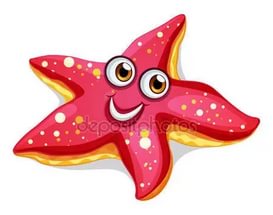 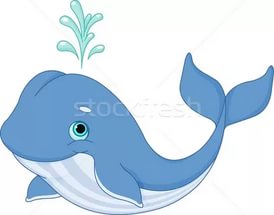 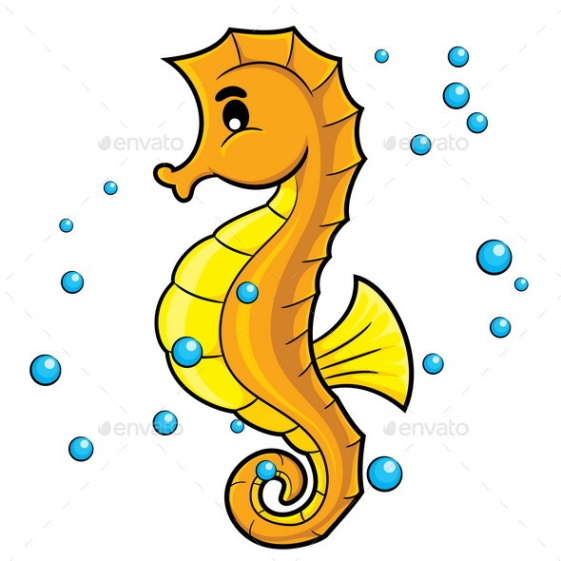 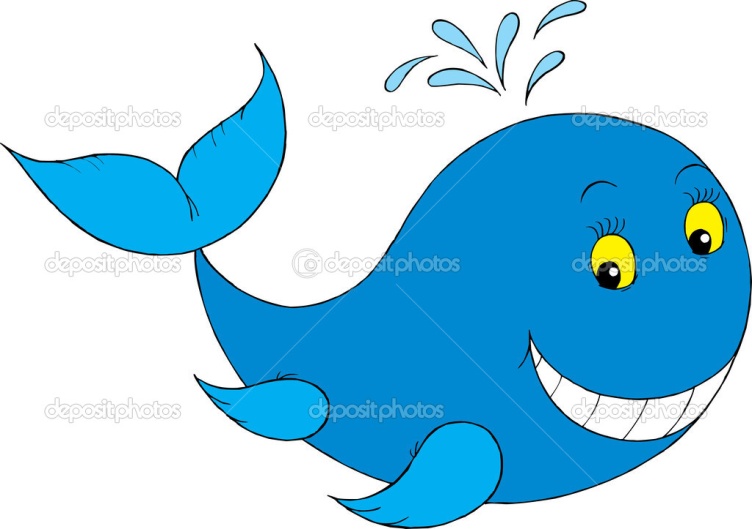 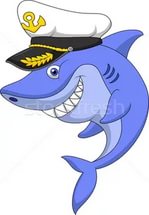 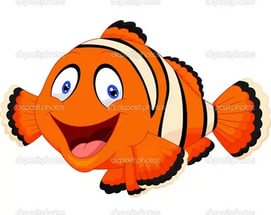 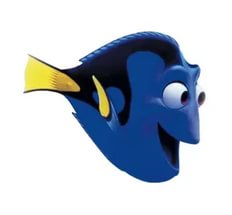 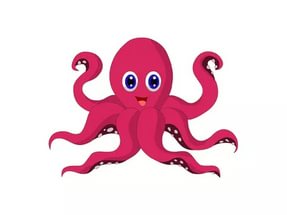 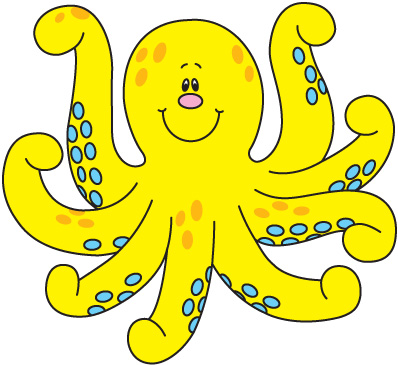 ЛААВЛАВВЛАВ45677-34…45677+348578…4567+4000988-888…1005765-65…5745-4545677-34…45677+348578…4567+4000988-888…1005765-65…5745-4545677-34…45677+348578…4567+4000988-888…1005765-65…5745-4545677-34…45677+348578…4567+4000988-888…1005765-65…5745-4545677-34…45677+348578…4567+4000988-888…1005765-65…5745-4545677-34…45677+348578…4567+4000988-888…1005765-65…5745-4545677-34…45677+348578…4567+4000988-888…1005765-65…5745-4545677-34…45677+348578…4567+4000988-888…1005765-65…5745-4545677-34…45677+348578…4567+4000988-888…1005765-65…5745-4545677-34…45677+348578…4567+4000988-888…1005765-65…5745-4545677-34…45677+348578…4567+4000988-888…1005765-65…5745-4545677-34…45677+348578…4567+4000988-888…1005765-65…5745-45